Mathology Grade 2 Correlation – Alberta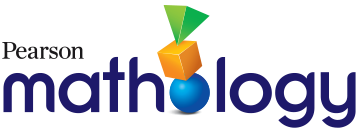 Number Cluster 3: Place ValueOrganizing Idea: Number: Quantity is measured with numbers that enable counting, labelling, comparing, and operating.Organizing Idea: Patterns: Awareness of patterns supports problem solving in various situations.Guiding Question: How can quantity contribute to a sense of number?Learning Outcome: Students analyze quantity to 1000.Guiding Question: How can quantity contribute to a sense of number?Learning Outcome: Students analyze quantity to 1000.Guiding Question: How can quantity contribute to a sense of number?Learning Outcome: Students analyze quantity to 1000.Guiding Question: How can quantity contribute to a sense of number?Learning Outcome: Students analyze quantity to 1000.Guiding Question: How can quantity contribute to a sense of number?Learning Outcome: Students analyze quantity to 1000.KnowledgeUnderstandingSkills & ProceduresGrade 2 MathologyMathology Little BooksAny number of objects in a set can be represented by a natural number.

The values of the places in a four-digit natural number are thousands, hundreds, tens, and ones.Places that have no value within a given number use zero as a placeholder.The number line is a spatial representation of quantity.There are infinitely many natural numbers.Every digit in a natural number has a value based on its place.

Each natural number is associated with exactly one point on the number line.Represent quantities using words and natural numbers.Number Cluster 3: Place Value9: Building Numbers10: Representing Numbers in Different Ways11: What’s the Number? Ways to CountAny number of objects in a set can be represented by a natural number.

The values of the places in a four-digit natural number are thousands, hundreds, tens, and ones.Places that have no value within a given number use zero as a placeholder.The number line is a spatial representation of quantity.There are infinitely many natural numbers.Every digit in a natural number has a value based on its place.

Each natural number is associated with exactly one point on the number line.Identify the digits representing thousands, hundreds, tens, and ones based on place in a natural number.Number Cluster 3: Place Value9: Building Numbers10: Representing Numbers in Different Ways11: What’s the Number?Number Math Every Day3A: Adding Ten3A: Taking Away Ten3B: Thinking Tens3B: Describe MeWays to CountAny number of objects in a set can be represented by a natural number.

The values of the places in a four-digit natural number are thousands, hundreds, tens, and ones.Places that have no value within a given number use zero as a placeholder.The number line is a spatial representation of quantity.There are infinitely many natural numbers.Every digit in a natural number has a value based on its place.

Each natural number is associated with exactly one point on the number line.Relate a number, including zero, to its position on the number line.Number Cluster 3: Place Value 12: Making a Number Line A quantity can be skip counted in various ways according to context.Quantities of money can be skip counted in amounts that are represented by coins and bills (denominations).A quantity can be interpreted as a composition of groups.Decompose quantities into groups of 100s, 10s, and 1s.Number Cluster 3: Place Value9: Building Numbers 10: Representing Numbers in Different Ways 11: What’s the Number13: ConsolidationFamily Fun Day(numbers to 100)Back to Batoche(numbers to 100)The Money Jar (numbers to 100)Grade 3 Fantastic Journeys (numbers to 1000)Finding Buster(numbers to 1000)How Numbers Work (3-digit numbers)Guiding Question: How can addition and subtraction be interpreted?Learning Outcome: Students investigate addition and subtraction within 100.Guiding Question: How can addition and subtraction be interpreted?Learning Outcome: Students investigate addition and subtraction within 100.Guiding Question: How can addition and subtraction be interpreted?Learning Outcome: Students investigate addition and subtraction within 100.Guiding Question: How can addition and subtraction be interpreted?Learning Outcome: Students investigate addition and subtraction within 100.Guiding Question: How can addition and subtraction be interpreted?Learning Outcome: Students investigate addition and subtraction within 100.KnowledgeUnderstandingSkills & ProceduresGrade 2 MathologyMathology Little BooksFamiliar addition and subtraction number facts facilitate addition and subtraction strategies.Addition and subtraction strategies for two-digit numbers include making multiples of ten and using doubles.Addition and subtraction can represent the sum or difference of countable quantities or measurable lengths. Add and subtract numbers within 100. Number Intervention3: Adding Tens4: Taking Away TensA Class-full of ProjectsArray’s BakeryMarbles, Alleys, Mibs, and Guli!Familiar addition and subtraction number facts facilitate addition and subtraction strategies.Addition and subtraction strategies for two-digit numbers include making multiples of ten and using doubles.Addition and subtraction can represent the sum or difference of countable quantities or measurable lengths. Verify a sum or difference using inverse operations.Number Intervention3: Adding Tens4: Taking Away TensA Class-full of ProjectsArray’s BakeryMarbles, Alleys, Mibs, and Guli!Familiar addition and subtraction number facts facilitate addition and subtraction strategies.Addition and subtraction strategies for two-digit numbers include making multiples of ten and using doubles.Addition and subtraction can represent the sum or difference of countable quantities or measurable lengths. Determine a missing quantity in a sum or difference, within 100, in a variety of ways.Number Intervention3: Adding Tens4: Taking Away TensA Class-full of ProjectsArray’s BakeryMarbles, Alleys, Mibs, and Guli!Guiding Question: How can patterns characterize change?Learning Outcome: Students explain and analyze patterns in a variety of contexts.Guiding Question: How can patterns characterize change?Learning Outcome: Students explain and analyze patterns in a variety of contexts.Guiding Question: How can patterns characterize change?Learning Outcome: Students explain and analyze patterns in a variety of contexts.Guiding Question: How can patterns characterize change?Learning Outcome: Students explain and analyze patterns in a variety of contexts.Guiding Question: How can patterns characterize change?Learning Outcome: Students explain and analyze patterns in a variety of contexts.KnowledgeUnderstandingSkills & ProceduresGrade 2 MathologyMathology Little BooksChange can be an increase or a decrease in the number and size of elements.A hundreds chart is an arrangement of natural numbers that illustrates multiple patterns.Patterns can be found and created in cultural designs.A pattern can show increasing or decreasing change.

A pattern is more evident when the elements are represented, organized, aligned, or oriented in familiar ways.Investigate patterns in a hundreds chart.Link to other strands:Number Cluster 3: Place Value12: Making a Number Line